GET BOOSTED CLINICS EXTENDED THROUGH MARCH 2023!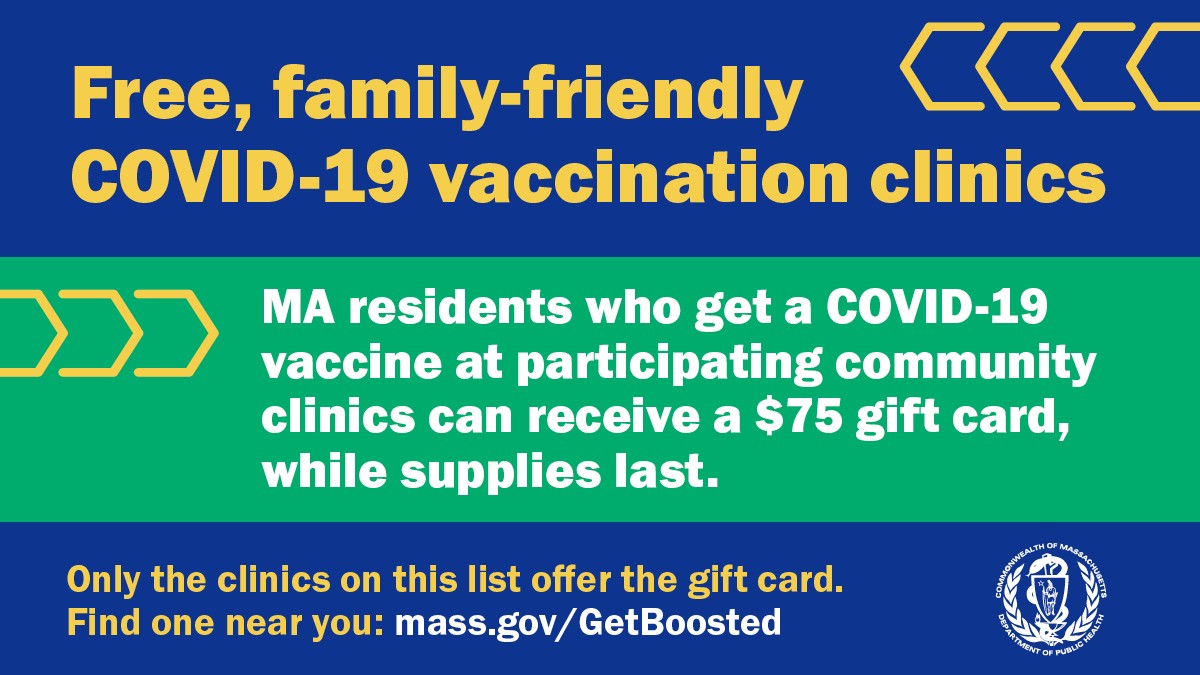 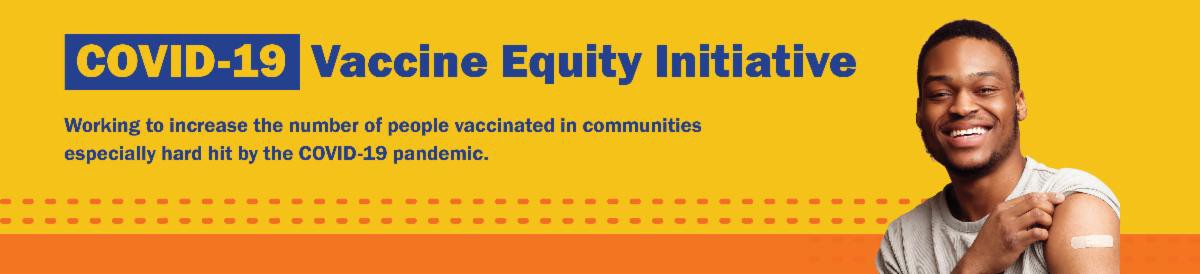 The Get Boosted program has been extended through March 31, 2023, for all participating communities!Over 53,000 doses of COVID vaccine have been administered since the Get Boosted effort began October 24.Residents of all ages who get vaccinated (any dose) at participating clinics can receive a $75 gift card to local retailers, while supplies last. Find participating clinics at mass.gov/GetBoosted.Help spread the word about these clinics on Facebook and Instagram, or by using other resources from our toolkit.If you have questions about Get Boosted clinics, please call 211 (or 877-211-6277) and press 1. Calls are answered Monday through Friday, from 9 a.m. to 5 p.m.FREE COVID-19 TESTS AVAILABLE FOR A LIMITED TIME!Community organizations can order free at-home rapid antigen COVID-19 tests,while supplies last.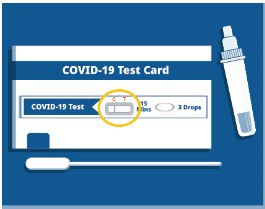 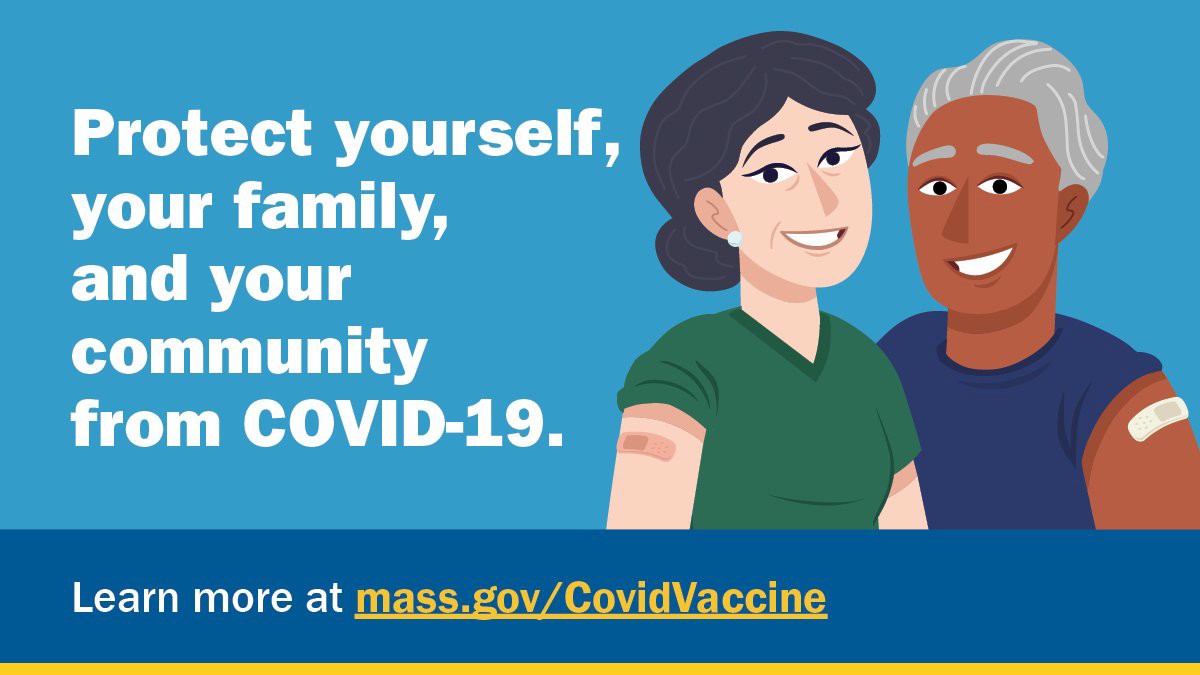 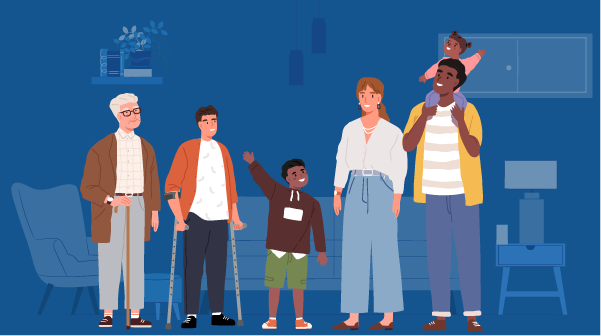 Organizations that are interested in ordering supplies must complete this short form: bit.ly/COVIDTestRequestMA.Please note: You may need to copy and paste the link into your browser.FOLLOW THESE SEVEN STEPSThere are a number of steps that you can take to help protect yourself, your family, and your community from COVID-19.Available in multiple languages, this flyer features a checklist with thesesteps. Please share it with your networks.FREE IN-HOME COVID-19 VACCINATION AVAILABLEMassachusetts offers in-home COVID-19 vaccinations for anyone who has difficulty getting to or using a community clinic, including young children. Learn more, or call 833-983-0485 to sign up for an in- home appointment.Help spread the word withthis informational flyer (in 12 languages)!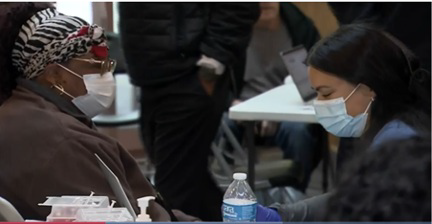 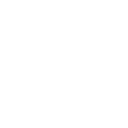 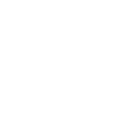 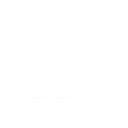 BrocktonIn November, Pinnacle Partnerships held their Heathy for the Holidays kickoff event at the Brockton BAT Center (see photo).The event included a clinic with COVID-19 and flu vaccines, opportunities for Pinnacle staff to talk with community members about mental health and COVID-19, and groceries, refreshments, and raffle items for attendees. Over 120 people were vaccinated, and individuals who got vaccinated against COVID-19 received $75 gift cards. Working in collaboration with PriceRite and People Affecting Community Change, Pinnacle was able to distribute 150 bags of groceries. The event also drew media attention from CBS Boston and other outlets.Read More HighlightsVisit the VEI WebsiteVaccine Equity Initiative | 250 Washington Street, Boston, MA 02108Unsubscribe vaccineequityinitiative@mass.gov Constant Contact Data NoticeSent by vaccineequityinitiative@mass.gov in collaboration with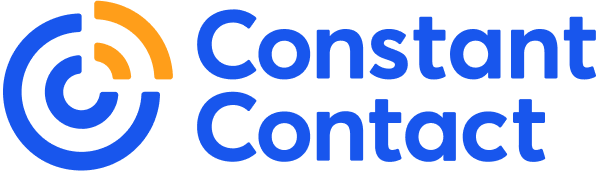 Try email marketing for free today!